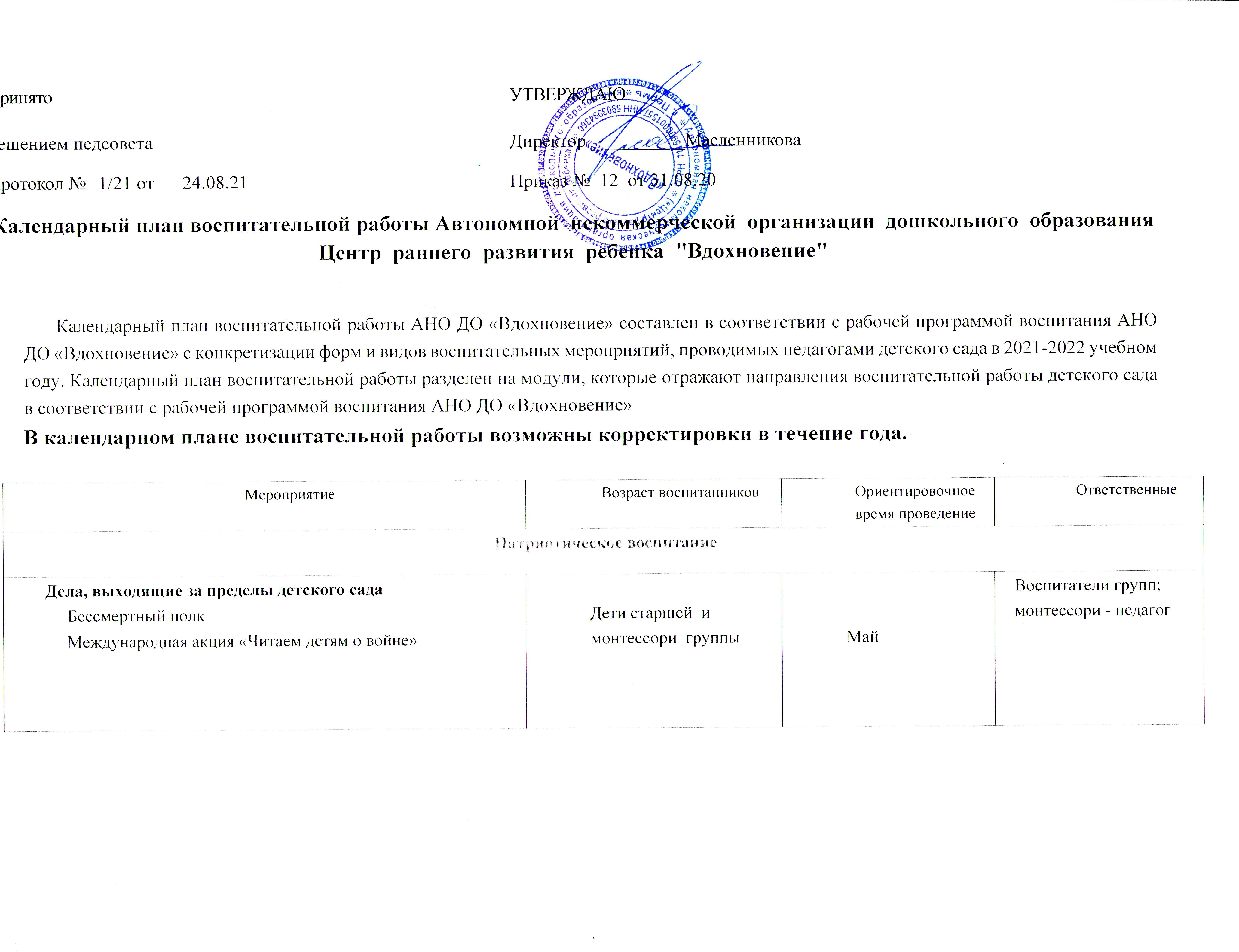 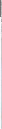 Патриотическое воспитаниеПатриотическое воспитаниеПатриотическое воспитаниеПатриотическое воспитаниеПатриотическое воспитание        Дела, выходящие за пределы детского садаБессмертный полк             Международная акция «Читаем детям о войне»Дети старшей  и монтессори  группыДети старшей  и монтессори  группыМай Май Воспитатели групп; монтессори - педагогВоспитатели групп; монтессори - педагогОбще-садиковые делаэкскурсии «Достопримечательности города Перми»Праздничные мероприятия к дню пожилых людей (Мои любимые бабушка и дедушка!), 8 марта«Праздники на Руси», игры Урала Клубный час « Папин час»Оформление фотовыставки «Мои бабушка и дедушка» кМеждународному  Дню пожилого человекаДети старшей  и младшей монтессори  группыДети старшей  и младшей монтессори  группыВ течение годаФевральноябрьВ течение годаФевральноябрьВоспитатели Музыкальный руководительВоспитатели Музыкальный руководительГрупповые дела Беседы: «Русский народный костюм» Кто такой иностранец?Изготовление книг « я люблю свой край»Разучивание стихов и песен, посвященных РоссииСюжетно — ролевые игрыВыставка детских работ  в день Победы»Дети старшей  и младшей монтессори  группыДети старшей  и младшей монтессори  группыВ течение года              майВ течение года              майВоспитатели; монтессори - педагогВоспитатели; монтессори - педагогПознавательное воспитаниеПознавательное воспитаниеПознавательное воспитаниеПознавательное воспитаниеДела, выходящие за пределыШашечный и шахматный турнирУчастие в городских тематических конкурсах Дети старшей  и младшей монтессори  группыДети старшей  и младшей монтессори  группыДети старшей  и младшей монтессори  группыВ течение годаВ течение годаВоспитатели групп; монтессори - педагогОбще садиковые дела тематические викторины (Что? Где? Когда?) - тематические образовательные проекты- просмотр познавательных презентаций- музей опытов  экспериментов- презентация самодельных настольных игр- математическая игротека -выставки детских работ по лексическим темамНаучая конференция Познавательная семейная игротекаДети всех возрастных группДети всех возрастных группДети всех возрастных группВ течение года ( ноябрь ;апрель)Февраль В течение годаапрельапрельВ течение года ( ноябрь ;апрель)Февраль В течение годаапрельапрельВоспитатели всех возрастных группГрупповые дела игры на умственное и сенсорное развитие в мире конструктораДети всех возрастных группДети всех возрастных группДети всех возрастных группВ течение годаВ течение годаВоспитатели всех возрастных группФизическое воспитаниеФизическое воспитаниеФизическое воспитаниеФизическое воспитаниеДела, выходящие за пределы ОО общегородские спортивные мероприятия «Лыжня России»,«За здоровьем всей семьей»«Дорожные старты»Дети старшей  монтессори  группыДети старшей  монтессори  группыДети старшей  монтессори  группыФевральДекабрь - мартФевральДекабрь - мартИнструктор по физической культуре Воспитатели всех возрастных группОбще-садиковые дела развлечения и праздникиОсенний тур слетЗимний тур слетПап-мама я спортивная семьяфестиваль подвижных игр,спортивный праздник, посвященный Дню защиты детей)Дети всех возрастных группДети всех возрастных группДети всех возрастных группсентябрьянварьмартиюньсентябрьянварьмартиюньИнструктор по физической культуре Воспитатели всех возрастных группГрупповые дела физкультурно-оздоровительная работа в течение дня (утренняя гимнастика, физкультминутки (во время занятий), динамические паузы между занятиями, подвижные игры и физические упражнения на прогулке, гимнастика после дневного сна, закаливающие мероприятия);самостоятельная двигательная деятельность;индивидуальная и дифференцированная работа (с детьми, имеющими отклонения в физическом и двигательном развитии);Дети всех возрастных группВ течение годаВ течение годаВ течение годаВ течение годаИнструктор по физической культуре Воспитатели всех возрастных группТрудовое воспитаниеТрудовое воспитаниеДела, выходящие за пределы доуУчастие в субботники « Сохраним лес чистымСоздание лэпбуков «Все профессии хороши»Дети старшей  монтессори  группыСентябрь- майСентябрь- майСентябрь- майСентябрь- майСтарший воспитатель , воспитателиОбщесадиковые делаФестиваль полезных умений от родителей и детейУчастие в акции ( раздельный сбор мусора)Дети всех возрастных группСентябрь, декабрьВ течении годаСентябрь, декабрьВ течении годаСентябрь, декабрьВ течении годаСентябрь, декабрьВ течении годамузыкальный руководитель, воспитателиГрупповые дела Дежурство в уголке природе, в монтессори, в столовойСюжетно — ролевые игрыВыставка рисунков «Профессии моих родителей» Фотоальбом «Профессии моей семьи»Экскурсии на рабочие места сотрудников ДОУДети всех возрастных группВ течение годаВ течение годаВ течение годаВ течение годавоспитателиЭтико- эстетическое воспитаниеЭтико- эстетическое воспитаниеДела выходящие за пределы доуГородские фестивалиОбщесадиковые делаНеделя доброты Масленица«Пасха»«Русская березка. Троица»Посиделки «В гостях сказки»Дети всех возрастных группВ течение годаВ течение годаВ течение годаВ течение годамузыкальный руководитель, воспитателиГрупповые делаТематический вечер «Приметы осени»-фестиваль полезных уменияТематияческий вечер « новогодние чудеса» -фестиваль полезных уменийТеатрализованная постановка Дети всех возрастных группСентябрь ДекабрьДекабрь -майСентябрь ДекабрьДекабрь -майСентябрь ДекабрьДекабрь -майСентябрь ДекабрьДекабрь -маймузыкальный руководитель, руководитель театра;воспитателиСоциальное воспитаниеСоциальное воспитаниеСоциальное воспитаниеСоциальное воспитаниеСоциальное воспитаниеСоциальное воспитаниеСоциальное воспитаниеДела, выходящие за пределы ООАкция «мы в ответе за тех кого приручили»Акция «Дед морозимДети всех возрастных группЗимаВ течении годаЗимаВ течении годаЗимаВ течении годаЗимаВ течении годаОбще-садиковые дела«Неделя доброты»Досуг «День дружбы»Развлечение «День смеха»  Неделя безопасности дорожного движения ПроектыДети всех возрастных группГрупповые делаСюжетно — ролевые игры «Семья», «Магазин»,«Парикмахерская», «Больница», «Почта», «Пожарные», «Строитель» и др.Беседы о правилах поведения;Дети всех возрастных групп